LAMPIRANLampiran 1. Hasil uji Total Cemaran Mikroba dalam jajanan kue tok dan kue mutiaraKue Mutiara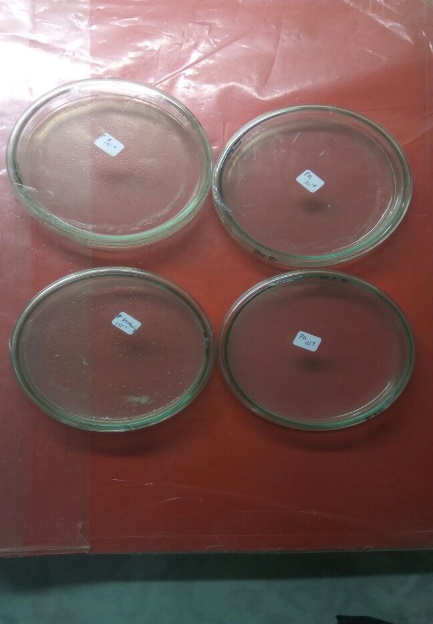 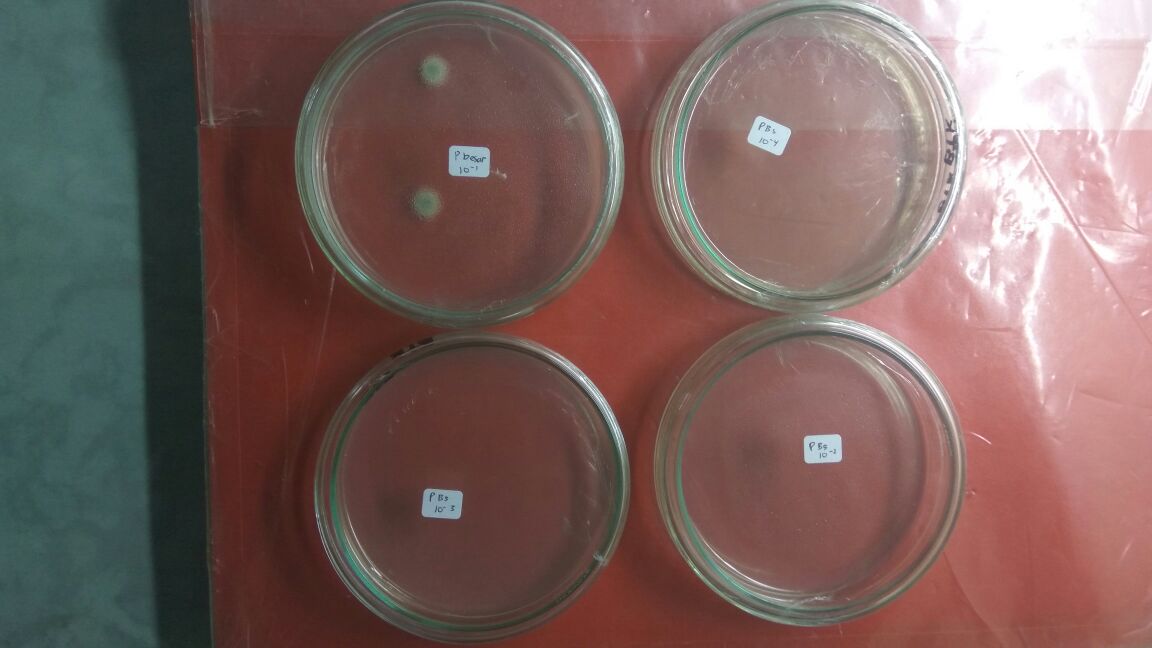 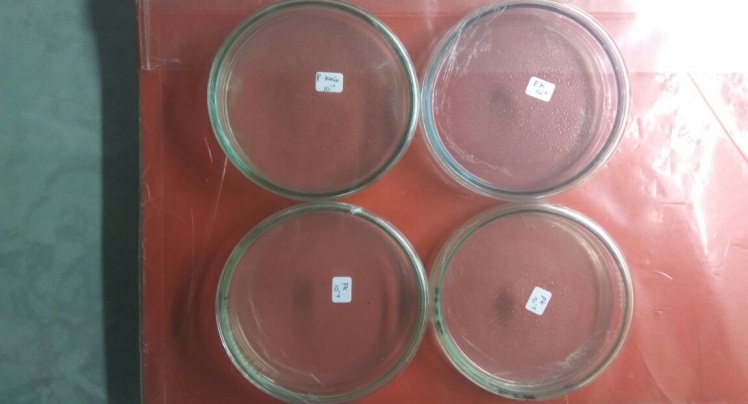 Kue TokLampiran 2. Hasil uji Rhodamin B dalam jajanan kue tok dan kue mutiara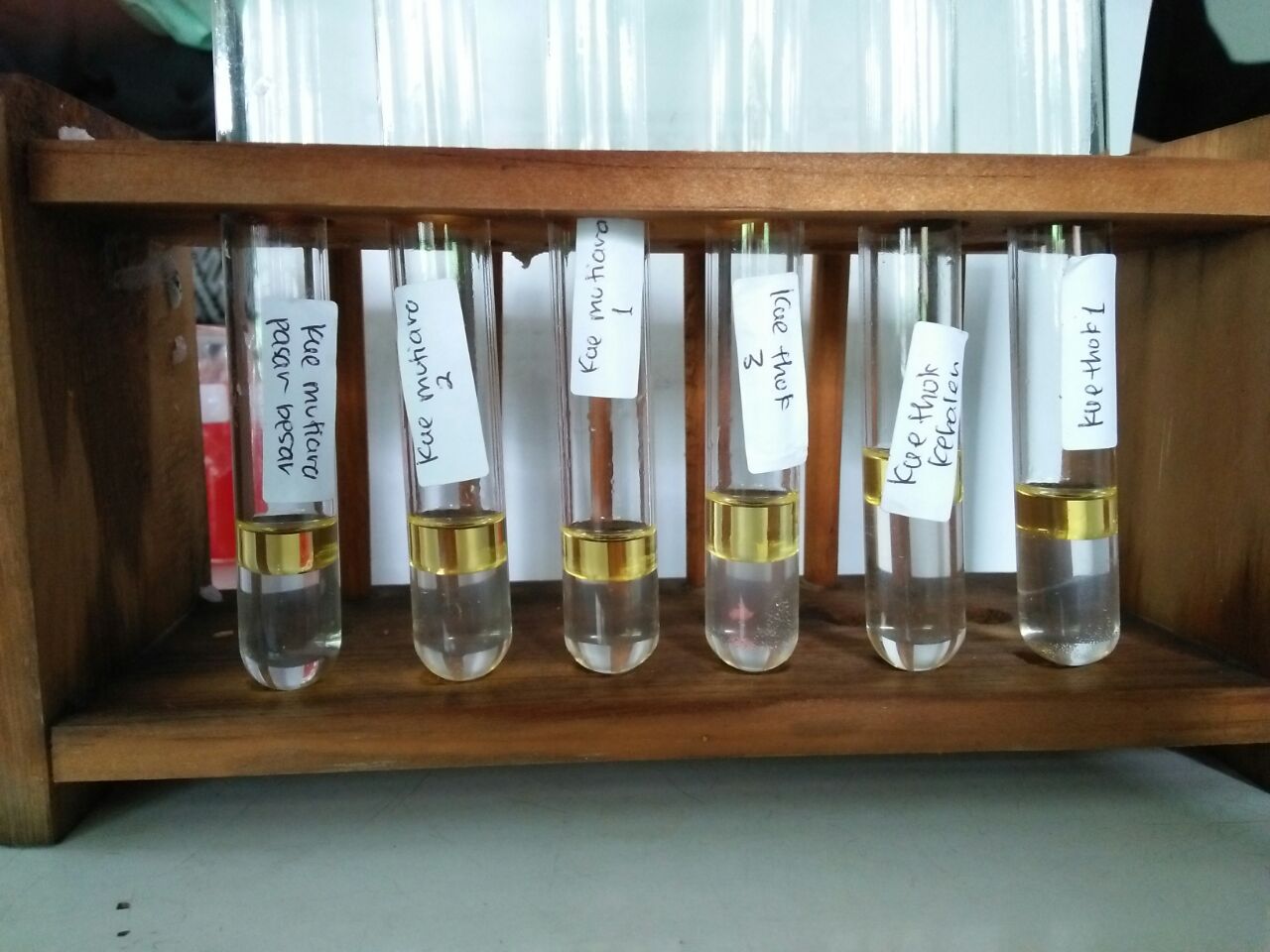 Lampiran 3.Hasil Analisis Uji Total Cemaran MikrobaData mentahKueTok ATotal mikroba = {(jumlah koloni cawan : 1/fp)1
= {(98 : 1/10-4) 
= 9,8x105koloni/gramKueTok BTotal mikroba = {(jumlah koloni cawan : 1/fp)1
= {(28 : 1/10-2) 
= 2,8x103koloni/gramKueTok BTotal mikroba = {(jumlah koloni cawan : 1/fp)1
= {(72: 1/10-4) 
= 7,2x105koloni/gramKueMutiara CTotal mikroba = {(jumlah koloni cawan : 1/fp)1
= {(2 : 1/10-1) 
= 2,0x101koloni/gramKesimpulanLampiran 4. Hasil Uji Kualitatif Total Cemaran Mikroba 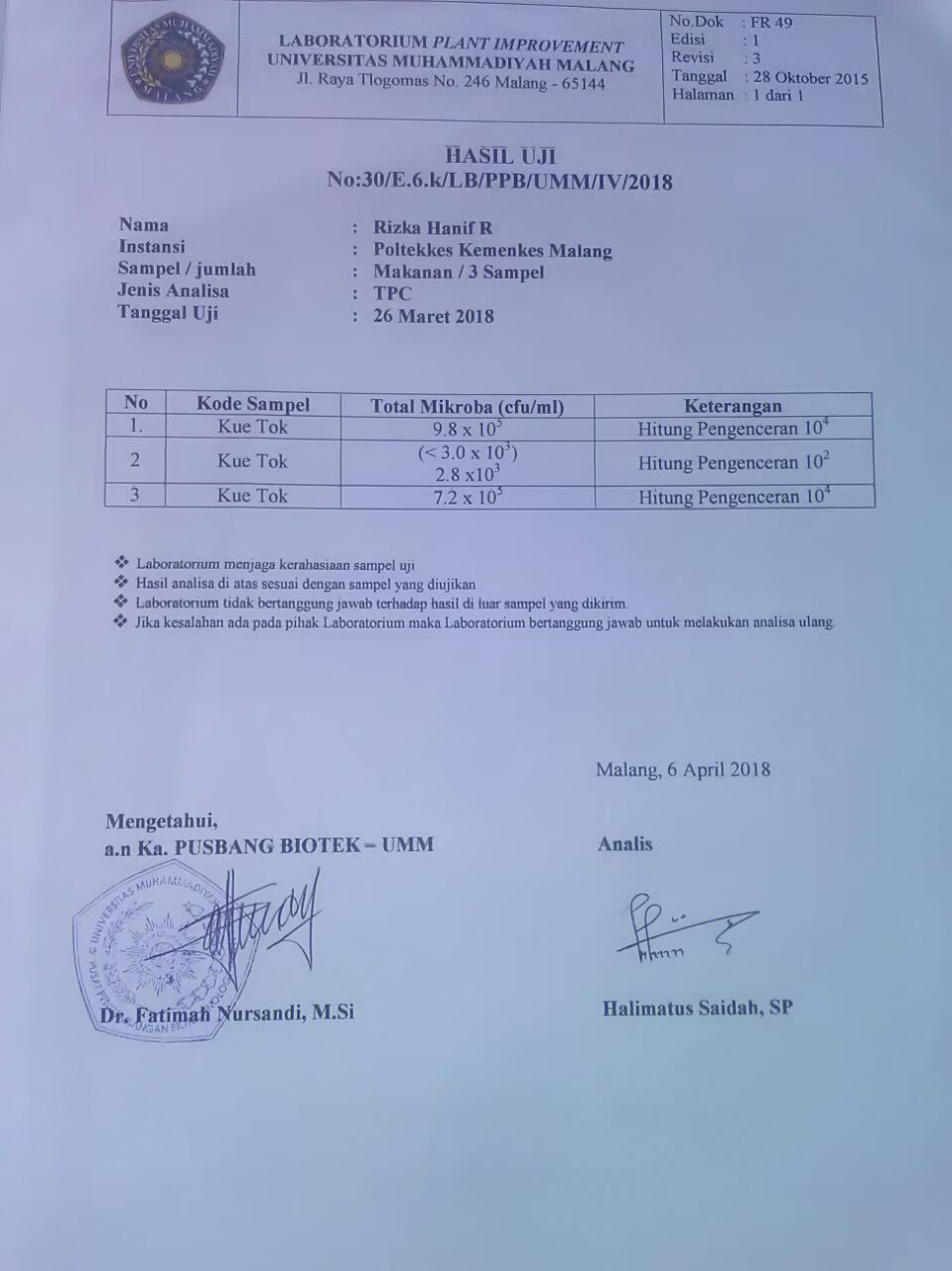 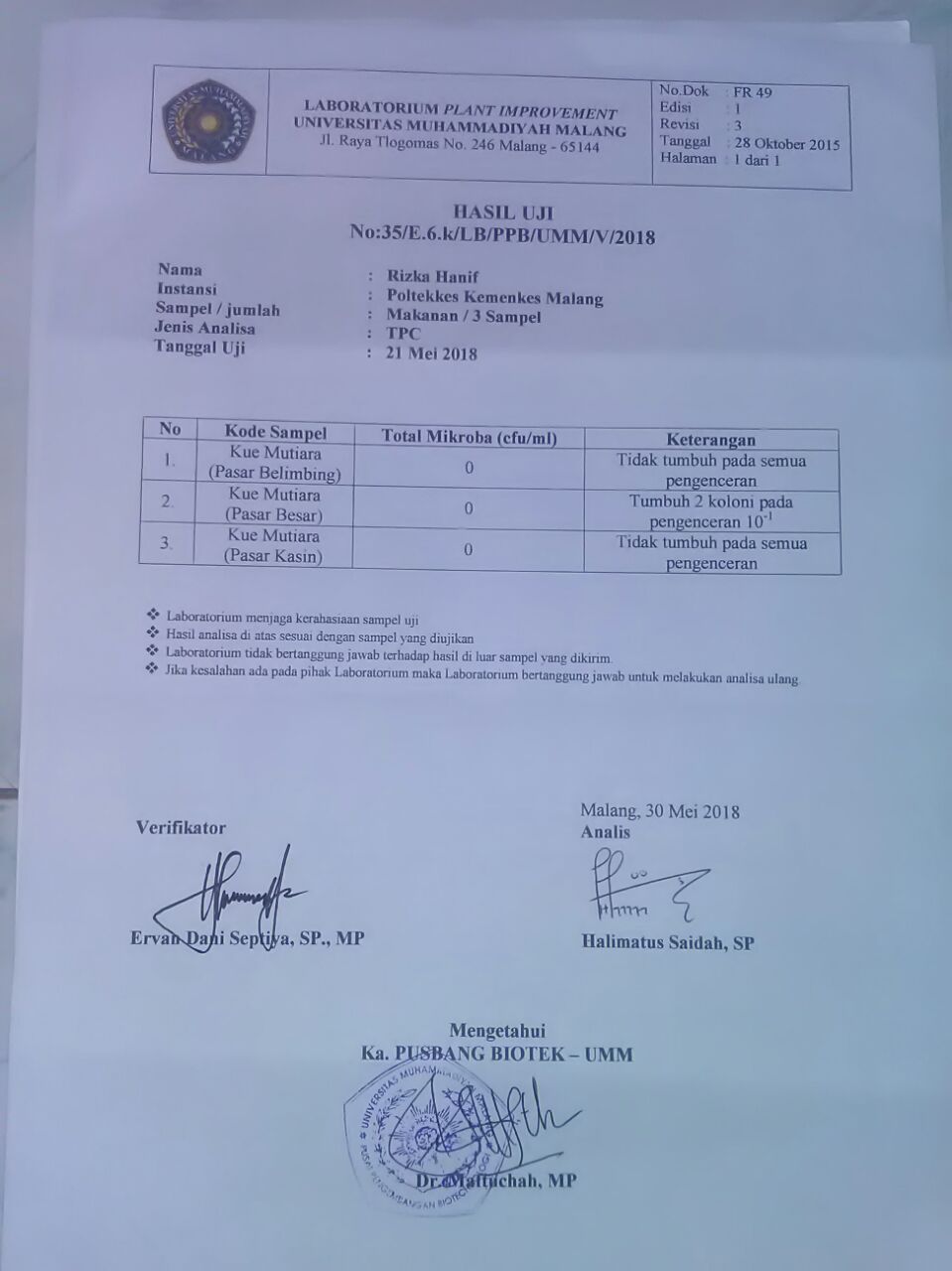 Lampiran 5. Hasil Uji Kualitatif Rhodamin B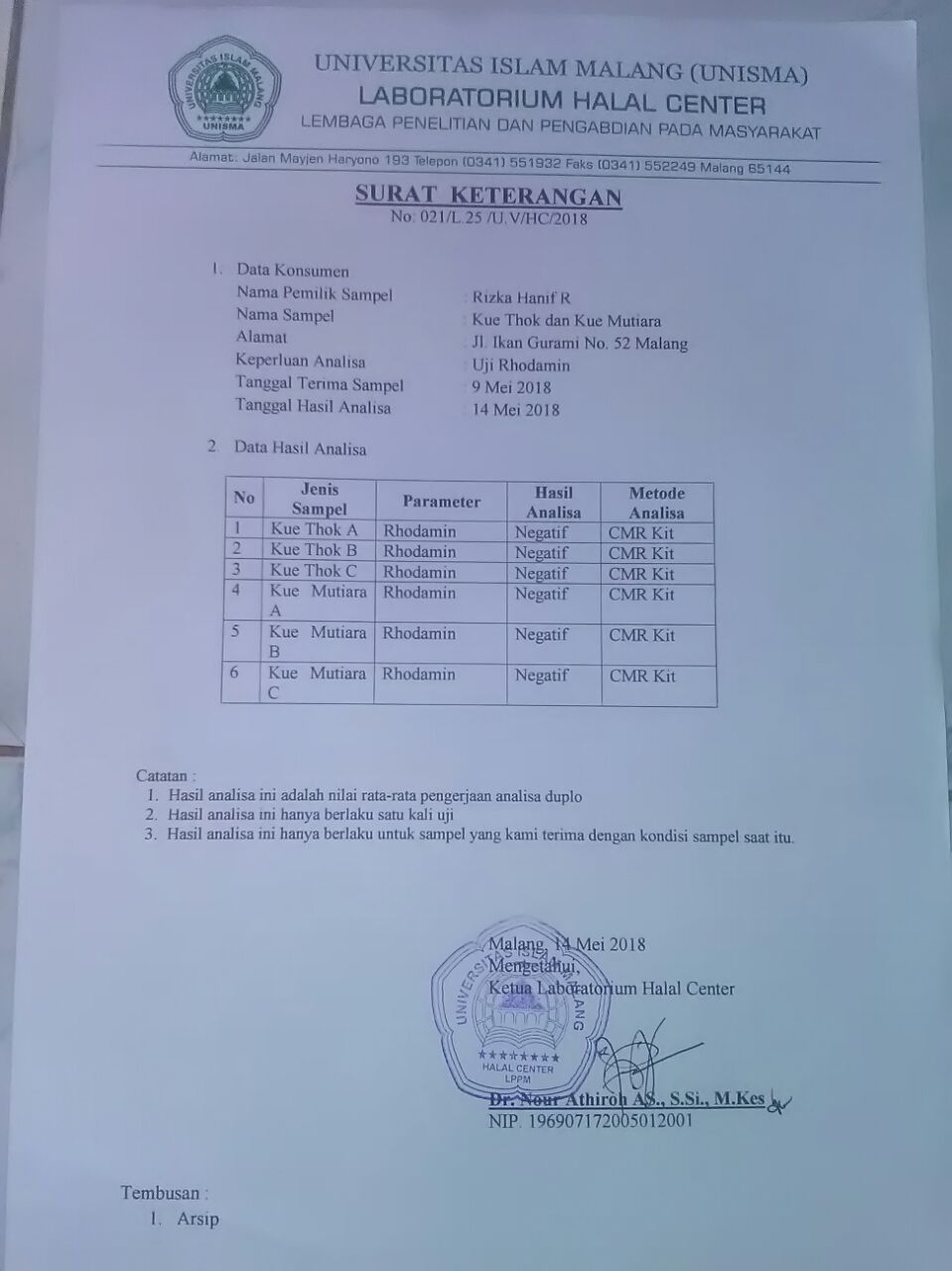 Lampiran 6. Foto Tempat Lokasi Pengambilan SampelPasar Kasin 						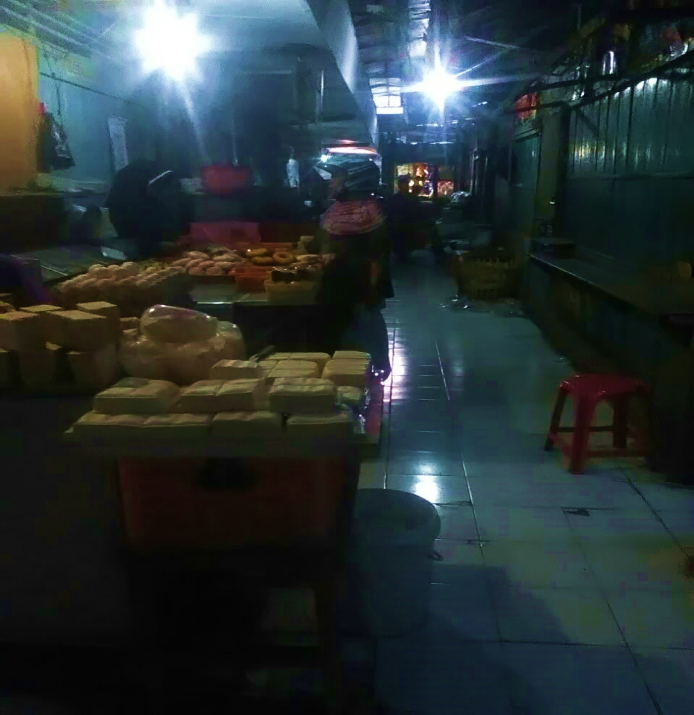 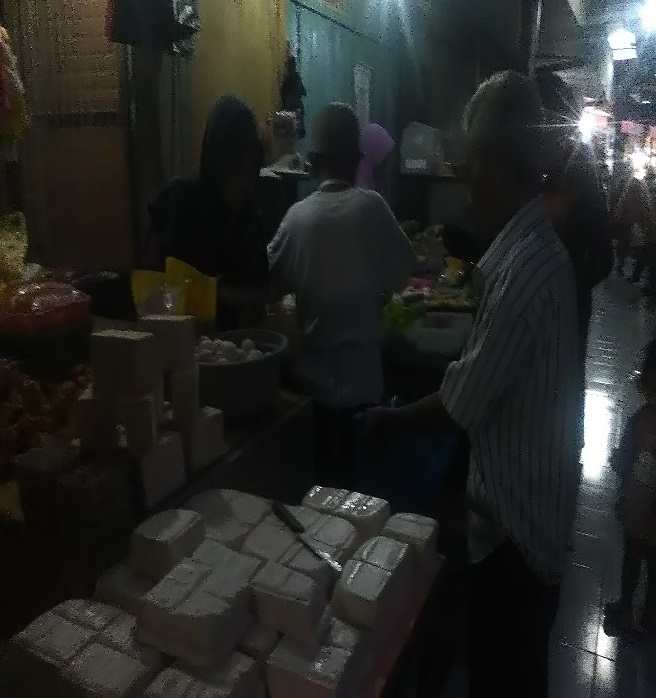 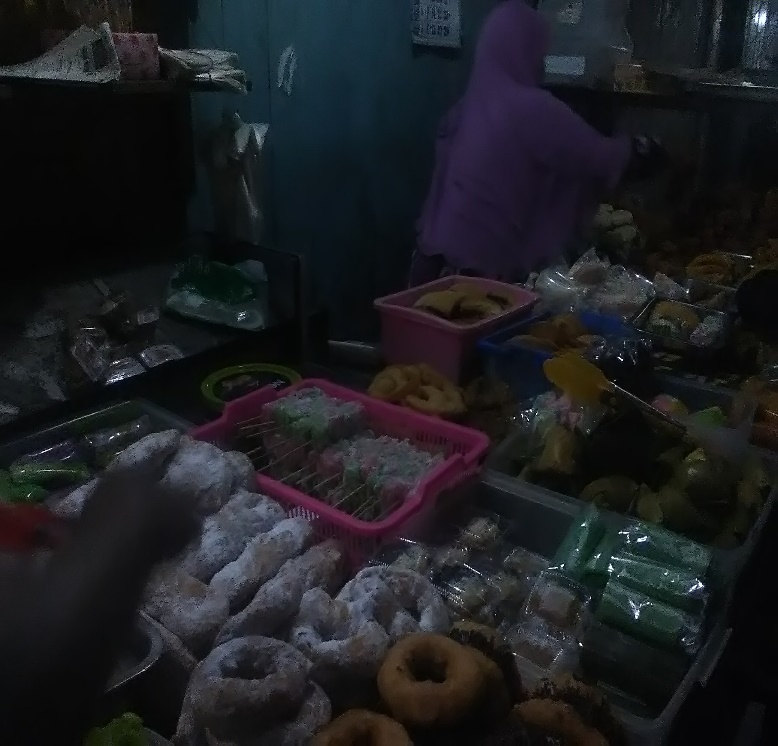 Pasar Mergan 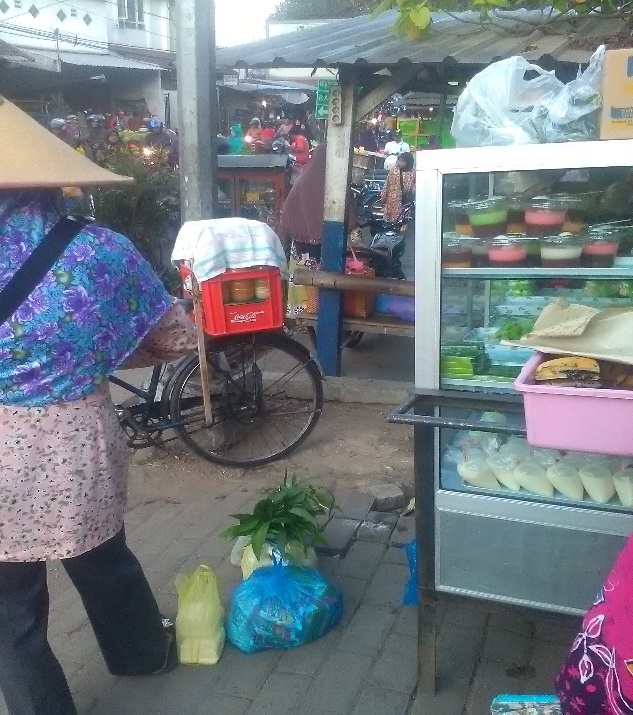 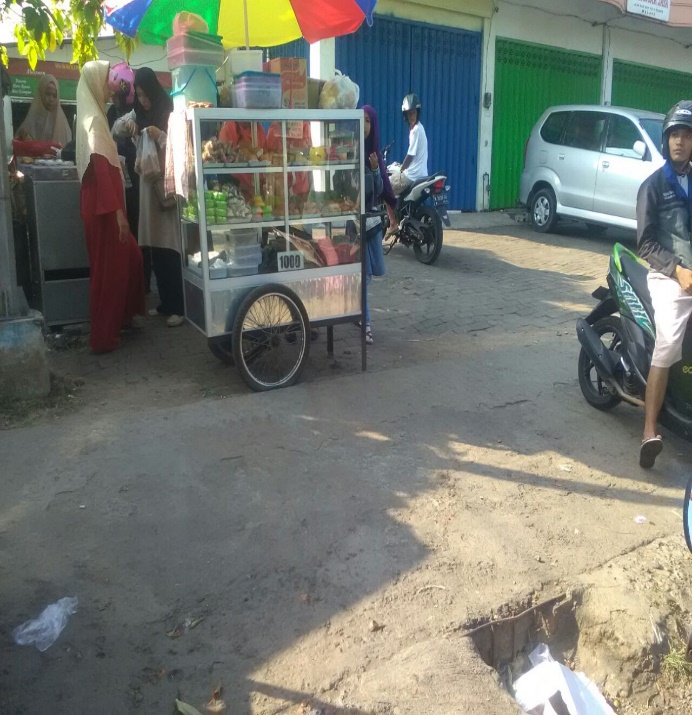 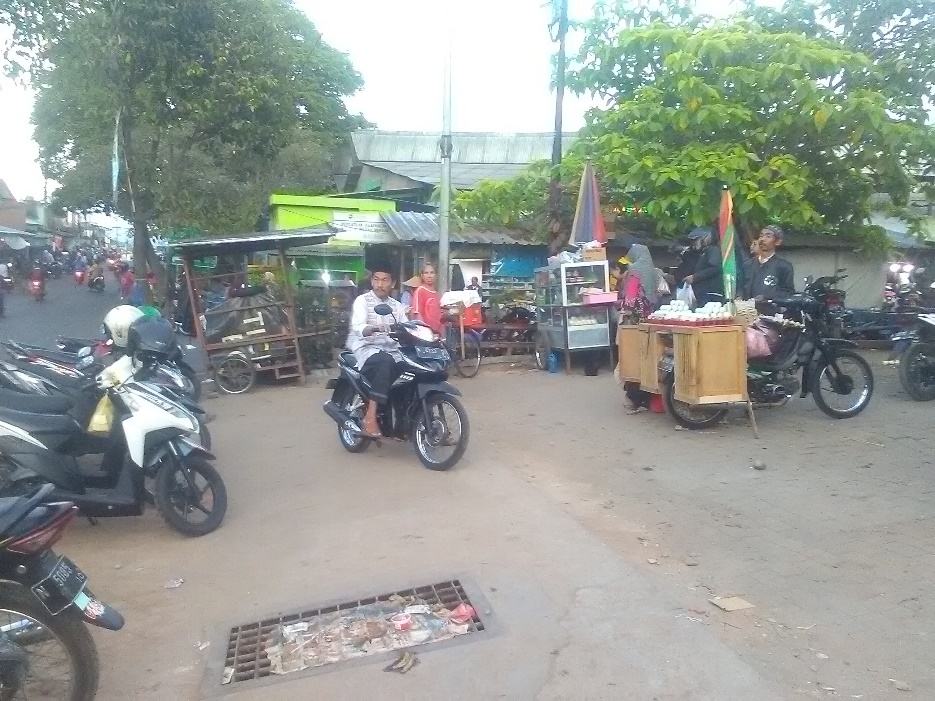  Pasar Kebalen 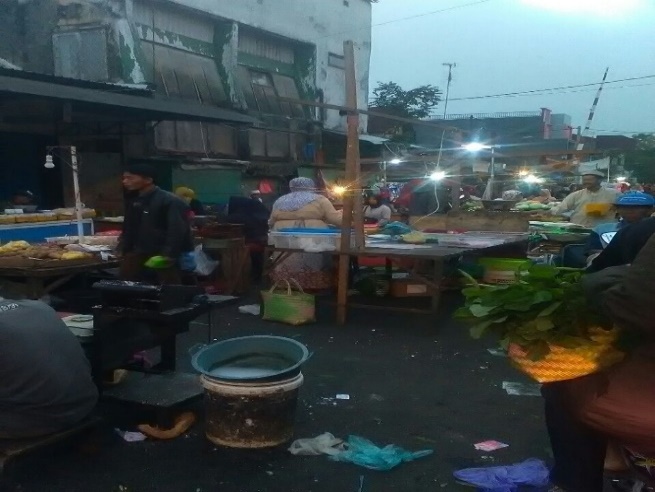 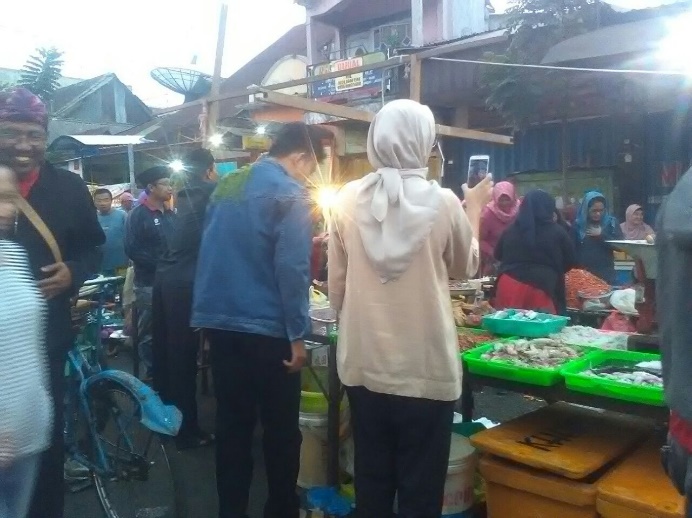 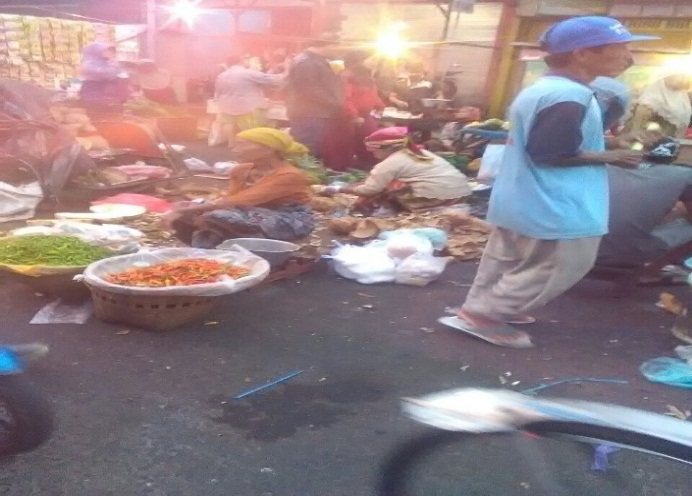 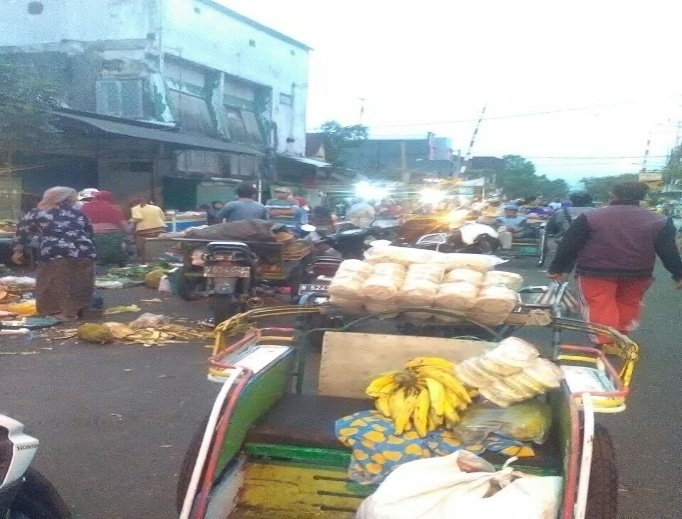 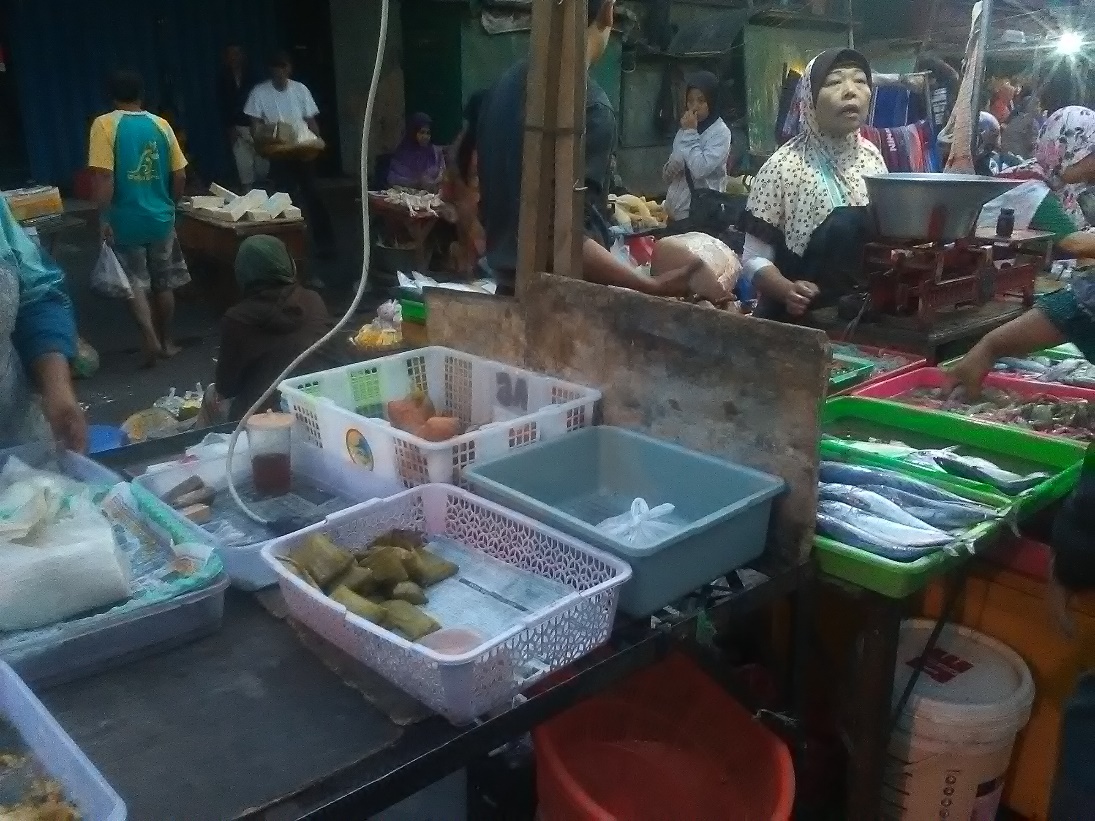 Pasar Blimbing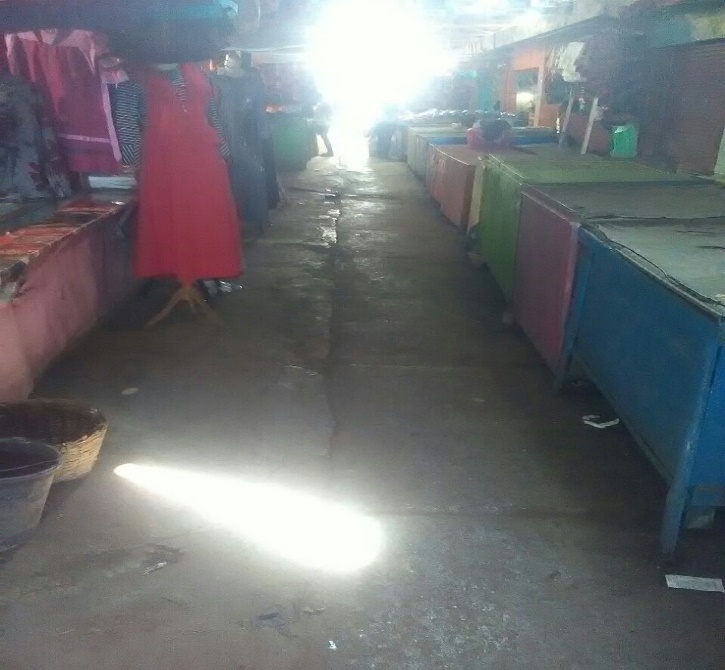 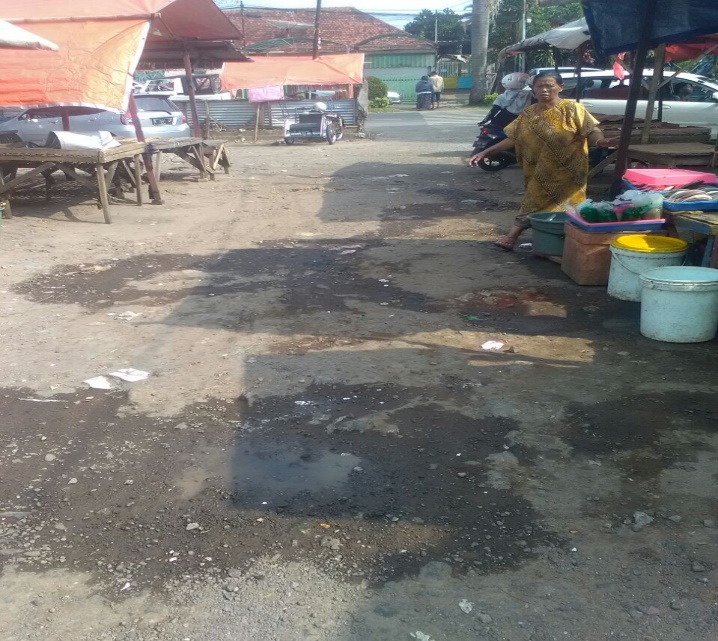 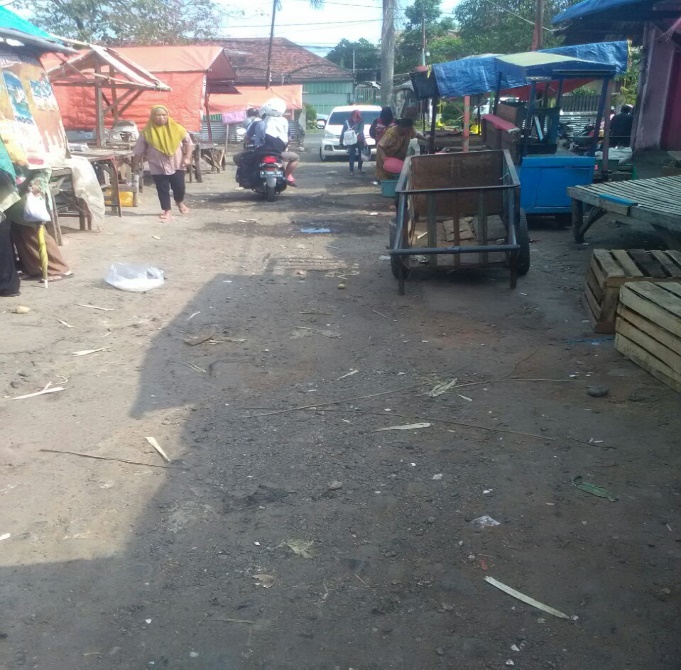 Lampiran 7. Pedoman Kriteria Cemaran Pada Pangan Siap Saji dan Pangan Industrri Rumah Tangga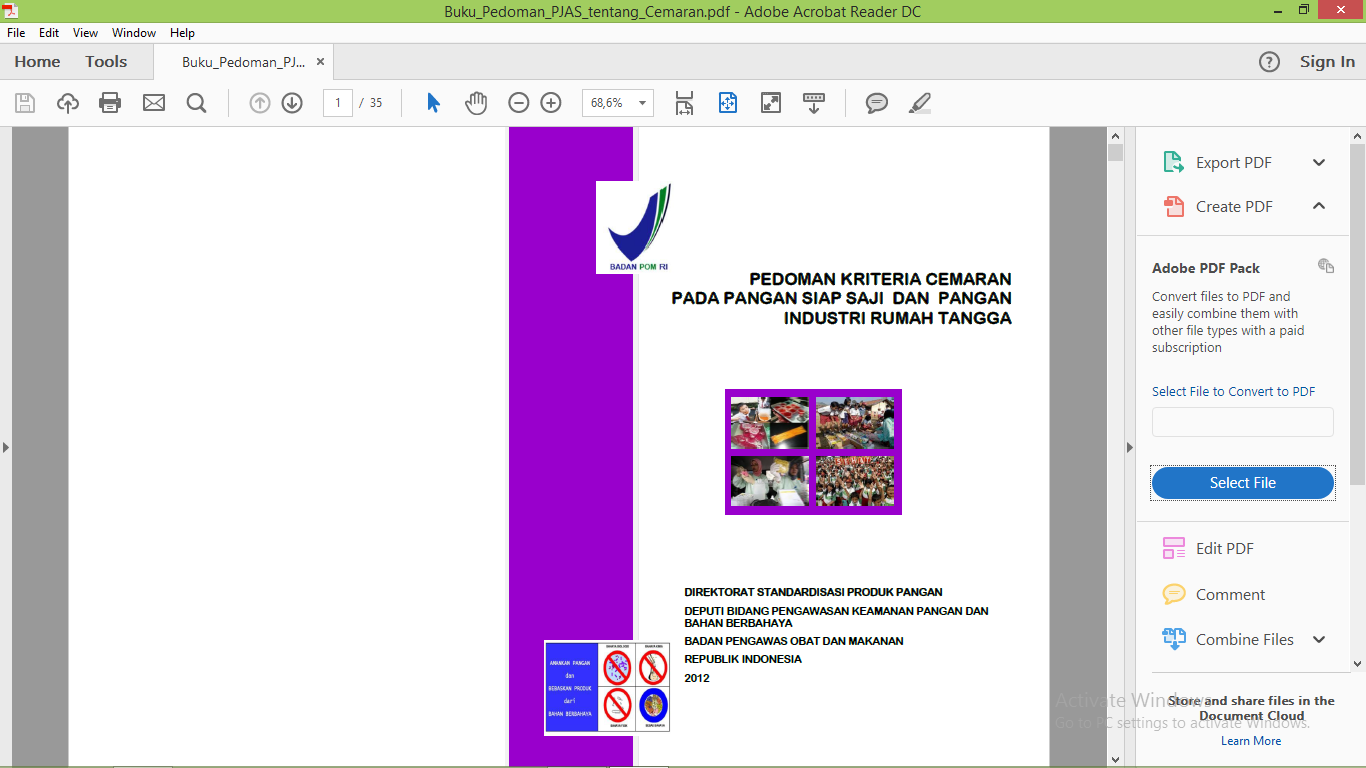 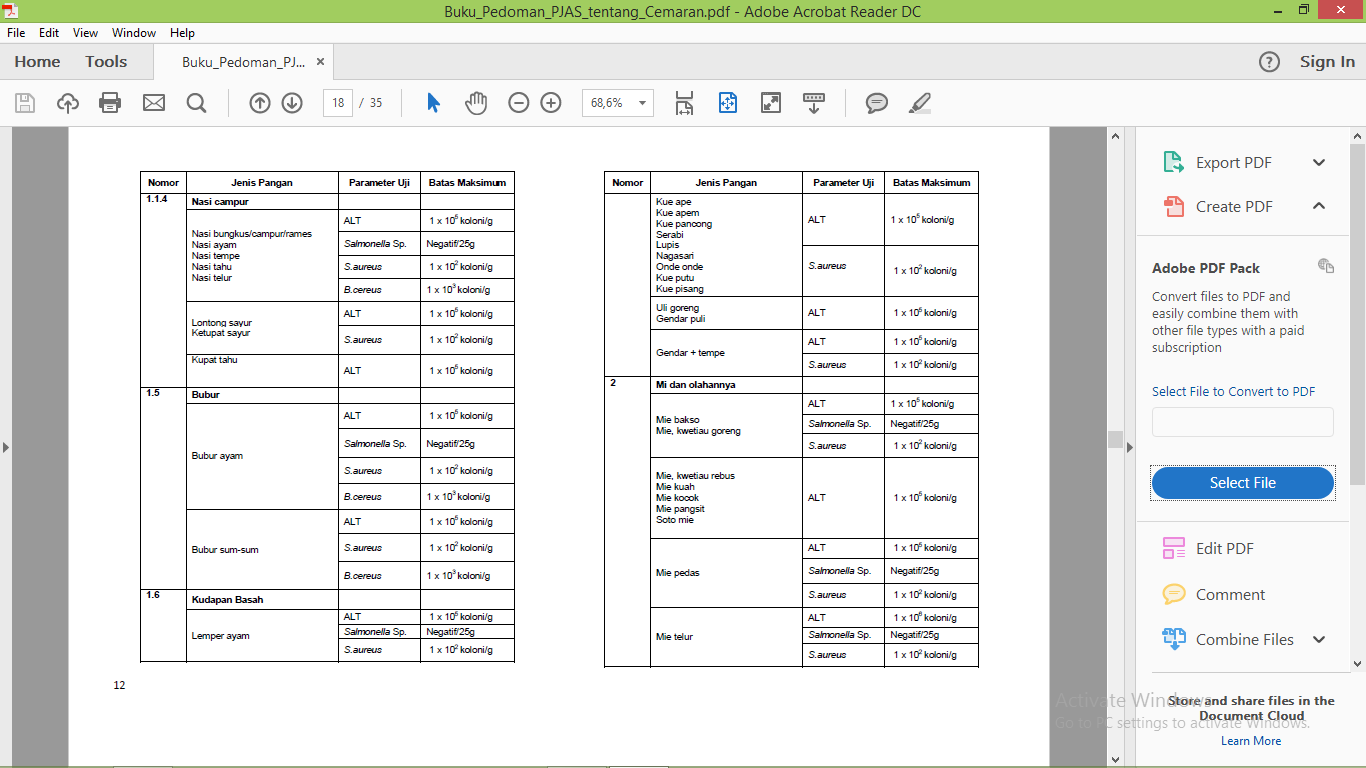 SamplePengenceranPengenceranPengenceranSample10-210-310-4KueTok (A)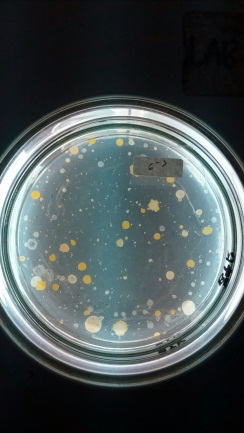 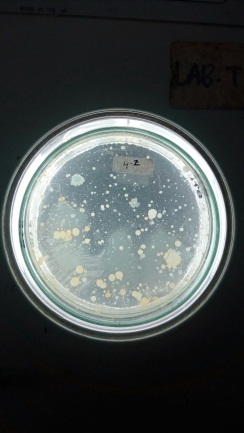 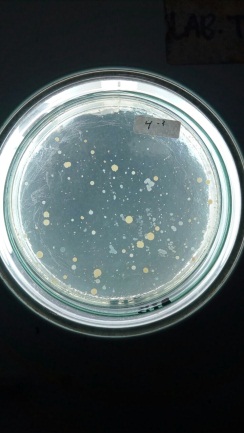 KueTok (B)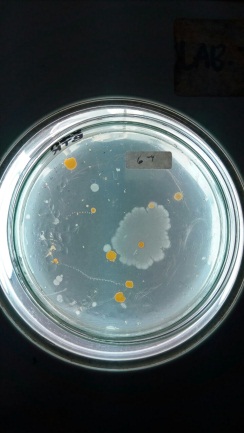 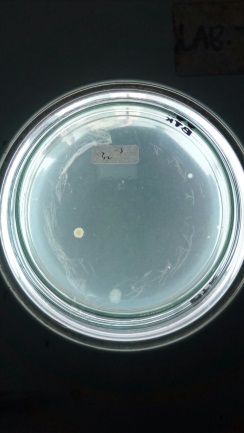 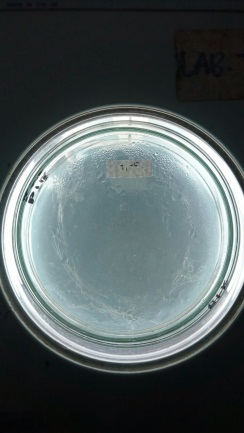 KueTok (C)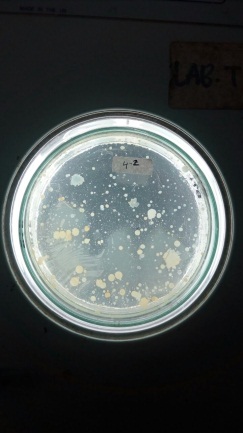 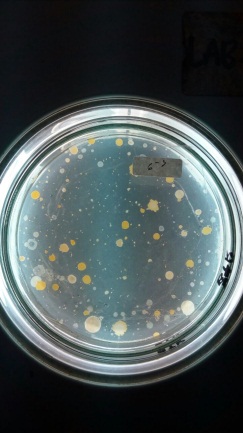 SamplePengenceranPengenceranPengenceranPengenceranSample10-110-210-310-4KueTok (A)-TBUDTBUD98KueTok (B)-2810KueTok (C)-TBUD47072KueMutiara (A)-000KueMutiara (B)-000KueMutiara (C)2000SampleTotal mikroba (koloni/gram)KueTok (A)9,8x105KueTok (B)2,8x103KueTok (C)7,2x105KueMutiara (C) 2,0x101